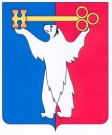 АДМИНИСТРАЦИЯ ГОРОДА НОРИЛЬСКАКРАСНОЯРСКОГО КРАЯПОСТАНОВЛЕНИЕ14.12.2021 	                г. Норильск 	                 № 602О стоимости содержания детей в структурном подразделении с круглосуточным пребыванием детей на базе муниципального бюджетного общеобразовательного учреждения «Средняя школа № 29» в период вне образовательного процесса на 2021 годВ целях применения единого подхода при реализации мероприятий социальной направленности по организации содержания детей в структурном подразделении с круглосуточным пребыванием детей, созданном на базе муниципального бюджетного общеобразовательного учреждения «Средняя школа №29», предусмотренных муниципальной программой «Развитие образования», утвержденной постановлением Администрации города Норильска на соответствующий финансовый год, а также в целях социальной поддержки детей, обучающихся в муниципальных бюджетных общеобразовательных учреждениях,1. Установить с 01.09.2021 размер платы родителей (законных представителей) за содержание детей в структурном подразделении с круглосуточным пребыванием детей на базе муниципального бюджетного общеобразовательного учреждения «Средняя школа № 29» (далее – МБОУ                                 «СШ № 29») в период вне образовательного процесса в сумме 1176,0 руб. в месяц за одного ребенка. 2. МБОУ «СШ № 29» при организации содержания детей в структурном подразделении с круглосуточным пребыванием учитывать с 01.09.2021:2.1. Следующие размеры стоимости питания:2.1.1. В рабочие дни (кроме выходных, праздничных и каникулярных дней):- первый завтрак для обучающихся 1 - 11 классов - 112 руб. 14 коп.;- ужин для обучающихся 1 - 11 классов - 135 руб. 12 коп.;- второй ужин (сонник) для обучающихся 1 - 11 классов - 52 руб. 37 коп.2.1.2. В выходные, праздничные и каникулярные дни:- первый завтрак для обучающихся 1 - 11 классов - 112 руб. 14 коп.;- второй горячий завтрак для учащихся 1 - 4 классов - 105 руб. 67 коп.; - второй горячий завтрак для обучающихся 5 - 11 классов - 166 руб. 66 коп.;- горячий обед для обучающихся 1 - 4 классов - 139 руб. 12 коп.;- горячий обед для обучающихся 5 - 11 классов - 182 руб. 97 коп.;- полдник для обучающихся 1 - 11 классов – 37 руб. 05 коп- ужин для обучающихся 1 - 11 классов - 135 руб. 12 коп.;- второй ужин (сонник) для обучающихся 1 - 11 классов - 52 руб. 37 коп.2.2. Освобождение от платы за питание родителей (законных представителей) категорий обучающихся, предусмотренных пунктом 18.3 Приложения к решению Норильского городского Совета депутатов от 21.09.2010 № 28-676 «Об установлении дополнительных мер социальной поддержки и социальной помощи для отдельных категорий граждан, предоставляемых за счет средств бюджета муниципального образования город Норильск».3. Директору МБОУ «СШ № 29» довести до сведения родителей (законных представителей) условия освобождения от платы за питание детей в соответствии с пунктом 2.2 настоящего постановления.4. Управлению общего и дошкольного образования Администрации города Норильска обеспечить целевое использование бюджетных и родительских средств на содержание детей, в том числе на возмещение стоимости питания.5. Финансовому управлению Администрации города Норильска производить финансирование расходов, предусмотренных настоящим постановлением, в пределах утвержденных бюджетных ассигнований на соответствующий финансовый год за счет бюджета муниципального образования город Норильск, предусмотренных на эти цели мероприятиями муниципальной программы «Развитие образования» на соответствующий финансовый год.6. Опубликовать настоящее постановление в газете «Заполярная правда» и разместить его на официальном сайте муниципального образования город Норильск.7. Настоящее постановление вступает в силу с даты его подписания и распространяет свое действие на правоотношения, возникшие с 01.09.2021.Глава города Норильска							            Д.В. Карасев